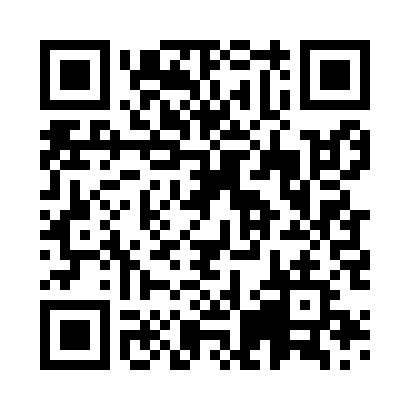 Prayer times for Zuikine, LithuaniaMon 1 Jul 2024 - Wed 31 Jul 2024High Latitude Method: Angle Based RulePrayer Calculation Method: Muslim World LeagueAsar Calculation Method: HanafiPrayer times provided by https://www.salahtimes.comDateDayFajrSunriseDhuhrAsrMaghribIsha1Mon2:534:541:337:1710:1012:052Tue2:544:551:337:1710:1012:053Wed2:544:561:337:1710:0912:054Thu2:554:571:337:1710:0912:045Fri2:554:581:337:1610:0812:046Sat2:564:591:337:1610:0712:047Sun2:565:001:347:1610:0712:048Mon2:575:011:347:1510:0612:039Tue2:575:021:347:1510:0512:0310Wed2:585:041:347:1510:0412:0311Thu2:585:051:347:1410:0312:0212Fri2:595:061:347:1410:0212:0213Sat2:595:071:347:1310:0112:0214Sun3:005:091:347:139:5912:0115Mon3:015:101:357:129:5812:0116Tue3:015:121:357:119:5712:0017Wed3:025:131:357:119:5612:0018Thu3:035:151:357:109:5411:5919Fri3:035:161:357:099:5311:5820Sat3:045:181:357:099:5111:5821Sun3:045:191:357:089:5011:5722Mon3:055:211:357:079:4811:5723Tue3:065:231:357:069:4711:5624Wed3:065:241:357:059:4511:5525Thu3:075:261:357:049:4411:5426Fri3:085:281:357:039:4211:5427Sat3:085:291:357:029:4011:5328Sun3:095:311:357:019:3811:5229Mon3:105:331:357:009:3611:5130Tue3:105:341:356:599:3511:5131Wed3:115:361:356:589:3311:50